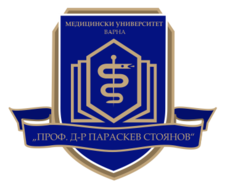 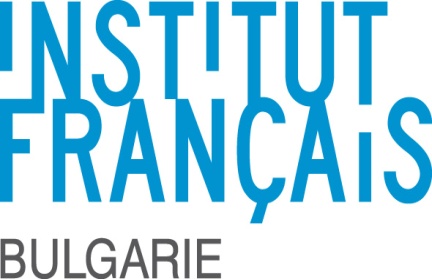 SCIENTIFIC AND PRACTICAL CONFERENCE “The Green Yard” in the Field of Parenting and Early Childhood Development. Françoise Dolto's Intellectual HeritageSunday, 07.10.2018, VarnaMedical University – Varna, 55 Marin Drinov Str., Second Auditorium09.00am – 09.30am   Registration09.30am – 09.45am   Official opening and congratulatory addressesPart I09.45am – 11.15am   A way, outlined by Françoise Dolto. Humanism and respect for the childLecturer: Myriam Szejer /translated from French/Coffee break 11.15am - 11.30am11.30am – 12.00pm The Green House - a place for early socialization and prevention. The Bulgarian experienceLecturer: Monika Bogdanova12.00pm – 1.30pm  The psychoanalyst and the team approachLecturer: Marie-Christine Laznik /translated from French/Lunch break 1.30pm - 2.30pmPart II2.30pm – 4.00pm Words to be bornLecturer: Myriam Szejer /translated from French/Coffee break 4.00pm - 4.15pm4.15pm – 5.45pm Is it possible to detect the risk of autism in a four-month child? Film-based research and clinicsLecturer: Marie-Christine Laznik /translated from French/5.45pm – 6.15pm "Everyone who penetrates into children’s reactions has a revolutionary way of thinking" - in the footsteps of Francoise DoltoLecturer: Monika Bogdanova6.15 pm – 6.45 pm   Official closing and autographs by the lecturers